HotelbuchungVerfahrenBezeichnung: 	Buchung von Zimmern und Dienstleistungen	Fachabteilung:	Frontoffice, Sales	Kontakt:	[Name des Abteilungsleiters]	ZweckbestimmungReservierung von Zimmern; Buchung und Abwicklung von sonstigen Hotelleistungen und	 Dienstleistungen (Spa, etc); Kundenbetreuung	Details zur DatenverarbeitungBetroffene Personen
(Unzutreffendes löschen, Fehlendes ergänzen.)Datenverwendung & Weitergabe
(Unzutreffendes löschen, Fehlendes ergänzen.)Verwendung internWeitergabe externDas Interesse des Verarbeiters an steuerlicher, rechtlicher und sonstiger Beratung überwiegt das Geheimhaltungsinteresse des Betroffenen, wenn die Empfänger zur Verschwiegenheit gegenüber Dritten gesetzlich oder vertraglich verpflichtet sind.Weitergabe DrittstaatenAuftragsverarbeiterFirma		[genauer Firmenname]	Adresse		[Postanschrift]		Kontaktperson	[Name, E-Mail, TelNr.]	Vertragsnummer				DatenkategorienPrivatkunden
(Unzutreffendes löschen, Fehlendes ergänzen.)Firmenkunden
(Unzutreffendes löschen, Fehlendes ergänzen.)Interessenten
(Unzutreffendes löschen, Fehlendes ergänzen.)Kontaktpersonen 
(Unzutreffendes löschen, Fehlendes ergänzen.)Technisch-organisatorische Maßnahmen (TOMs)Applikationen
(Unzutreffendes löschen, Fehlendes ergänzen.)Datenschutz durch Technologiegestaltung („privacy by design“) ist gewährleistet durch:Restriktive Zugriffsberechtigungen	Datenschutzfreundliche Applikationen (siehe User-Handbuch)	Verschlüsselung und Pseudonymisierung	Sonstiges:	(Zutreffendes ankreuzen oder ergänzen.)Datenschutz durch datenminimierende Voreinstellungen („privacy by default“) ist gewährleistet durch:Grundeinstellungen in der Buchungssoftware	Grundeinstellungen im Web-Portal	Sonstiges:	(Zutreffendes ankreuzen oder ergänzen.)Datensicherheit (Vertraulichkeit, Verfügbarkeit, Integrität)Elektronische VerarbeitungenVerschlüsselung sämtlicher Datenträger auf denen personenbezogene Daten gespeichert	 werden;	Verschlüsselung bei Übermittlungen an Auftragsverarbeiter oder Behörden;	Mehrstufige Systemsicherungen (B2D2T). Sämtliche Sicherungsdaten sind ebenfalls	 verschlüsselt und die Aufbewahrung der Archivbänder erfolgt georedundant,	Hohe Sicherungsmechanismen im Bereich der Netzwerktechnologie.	 Physisch getrennte Systeme für Gäste und Verwaltung	Regelmäßige Überprüfung der Maßnahmen durch den Datenschutzverantwortlichen und den	 Auftragsverarbeiter.	Sonstiges:	(Zutreffendes ankreuzen oder ergänzen.)Analoge Verarbeitungen Papierakten (Handakten) werden lediglich nach Aktenzahl und/oder Namen des Betroffenen	 und/oder chronologisch nach dem Datum des Geschäftsfalles abgelegt. Es liegt daher kein	 Dateisystem im Sinne der DSGVO vor.	Sonstiges:	(Zutreffendes ankreuzen oder ergänzen.)Methoden zur DatenlöschungElektronische Verarbeitungen Die eingesetzten Applikationen (allenfalls ergänzt durch spezielle Software-Tools wie zB Tealium) gewährleisten, dass sämtliche elektronisch erfasste Datenkategorien mit entsprechenden Tags versehen werden. Dadurch wird die automatische Löschung bzw. Anonymisierung einzelner Datenkategorien, nach Wegfall der Rechtsgrundlage zur Verarbeitung, ermöglicht.	Im Falle einer Löschung nach Betroffenenbegehren wird diese protokolliert und in die	 operativen Backups nachgezogen.	 Sonstiges:	(Zutreffendes ankreuzen oder ergänzen)Analoge VerarbeitungenDa kein strukturierter Zugriff auf Papierakten, zB in Form einer dezentralen Abfrage	 bestimmter personenbezogener Daten, möglich ist, ist eine langfristige Aufbewahrung zur	 Beweissicherung bis maximal 10 Jahre nach dem letzten Kontakt gerechtfertigt.	Sonstiges:	(Zutreffendes ankreuzen oder ergänzen.)ProfilingNein 	Ja, und zwar:	(Zutreffendes ankreuzen oder ergänzen.)EntscheidungsautomatisierungNein	Ja, und zwar:	(Zutreffendes ankreuzen oder ergänzen.)BetroffenenrechteInformation BetroffenerStandardformat: PDF	Sonstiges	(Zutreffendes ankreuzen oder ergänzen.)Art der Information des Betroffenen?E-Mail, wenn Anfrage per E-Mail, sonst per Post	Sonstiges:	(Zutreffendes ankreuzen oder ergänzen.)PersonengruppeAnmerkung01PrivatkundenKinder, Personen mit besonderen Bedürfnissen02Firmenkunden03Interessenten04KontaktpersonenzB Mitarbeiter von FirmenkundenEmpfängerkategorieRechtsgrundlage01 Food & BeverageVertrag02SpaVertrag03HousekeepingVertrag04 BuchhaltungGesetz05MarketingEinwilligungEmpfängerkategorieRechtsgrundlage06 Geschäftspartner EU (Fluglinien, Taxi, Hotels, etc)Vertrag07Steuerberatung, RechtsanwälteAbwägung 1)08Gerichte, BehördenGesetz09Externe BeratungsunternehmenEinwilligung (soweit nicht anonymisiert)EmpfängerkategorieRechtsgrundlage10 GeschäftspartnerEinwilligungKategorieHerkunftLösch-fristEmpfänger – siehe 3.2.Anmerkung01NamePerson7J01-06,08, 09,10lt. § 10 MeldeG02GeburtsdatumPerson7J01-06,08, 09,10lt. § 10 MeldeG;03GeschlechtPerson7J01-06,08, 09,10lt. § 10 MeldeG04GeburtsortPerson7J08lt. § 10 MeldeG05StaatsangehörigkeitPerson7J01-06,08, 09,10lt. § 10 MeldeG06HauptwohnsitzPerson7J01-06,08, 09,10lt. § 10 MeldeG07ReisedokumentPerson7J08lt. § 10 MeldeG08An- und AbreisedatumPerson7J01-06,08,09lt. § 10 MeldeG09Begleitpersonen (Familie)Person7J01-06,08, 09,10lt. § 5 Abs 3 MeldeG10GruppenreisendeGruppenleiter7J08lt § 5 Abs 3 MeldeG11SprachePerson01-06,09,1012Kontaktdaten inkl. TelNrPerson01-06,09,1013Preise, Konditionen Hotelintern04,05,07,0914ZahlungsartPerson03,0615Bankverbindung, KreditkartenPerson16KFZ Kennzeichen, PKW-ModellPerson0317Allergien & UnverträglichkeitenPerson01-06,09,10sensibel18Wunschzimmer, bekannte Vorlieben, Sonderwünsche Person01-0319Datum und Art von DienstleistungenPerson01-06,09,1020Preise Konditionen von Dienstleistungenintern04,05,07,0921Kunden-FeedbackPerson01,03KategorieHerkunftLösch-fristEmpfängersiehe 3.2.Anmerkung01NamePerson01-06,09,1002PostadressePerson01-06,09,1003Kontaktdaten inkl. TelNr.Person01-06, 09,1004KontaktpersonenPerson01-06, 09,1005Preise, Konditionen Hotelintern04,05, 07, 09KategorieHerkunftLösch-fristEmpfängersiehe 3.2.AnmerkungAnmerkung01NamePerson05bei Einwilligung02Geb. DatumPerson05bei Einwilligung03PostadressePerson05bei Einwilligung04Kontaktdaten inkl. TelNr.Person05bei Einwilligung05BegleitpersonenPerson05bei Einwilligung06ReisedokumentPerson05bei Einwilligung07Preise, Konditionen Hotelintern05bei Einwilligung08Wunschzimmer, Sonderwünsche Person05bei Einwilligung09Buchungsdauer Person05bei EinwilligungKategorieHerkunftLösch-fristEmpfängersiehe 3.2.AnmerkungAnmerkung01NamePerson01-03,05, 06,09,1002Firma, FunktionPerson01-03,05, 06,09,1003PostadressePerson01-03,05, 06,09,1004Kontaktdaten inkl. TelNr.Person01-03,05, 06,09,10ApplikationAuftrags-verarbeiterMaßnahmen01Buchungssoftware [zB Protel, Opera, Fidelio, SynXis]siehe Richtlinie für die Vergabe von User-Berechtigungen02Web-PortalSicherheitsrichtlinie, Maßnahmen gegen Hacker etc03zB FeratelMeldung von Gästedaten an die Gemeinde04zB TrustYouExternes Informationstool über Kundenfeedback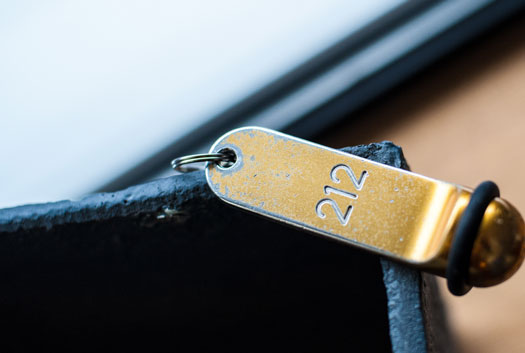 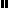 